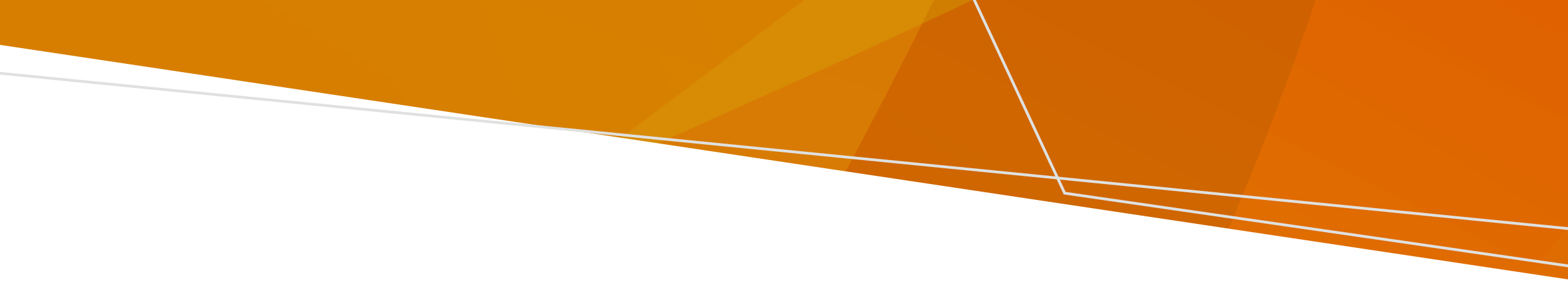 水災或傾盆大雨過後，蚊子會在積水中滋生並傳播疾病。蚊子帶有疾病，隨著叮咬皮膚而傳播。預防患上飛蚊傳播疾病至為有效的方法是避免讓蚊子叮咬。維州出現的飛蚊傳播疾病包括羅斯河熱病病毒（Ross River virus）、巴馬森林病毒（Barmah Forest virus）、墨萊溪谷腦炎（Murray Valley Encephalitis）及日本腦炎（Japanese encephalitis，簡稱「JE」）病毒。對於部分人士，日本腦炎及墨萊溪谷腦炎均會構成嚴重疾病，並引致死亡。特定人士可免費接種日本腦炎病毒疫苗，請向家庭醫生了解是否符合資格。與日本腦炎病毒疫苗相關的詳情載於。保護自己免受蚊子叮咬。遮蓋身體。穿著寬鬆的淺色長袖衣物。使用含有派卡瑞丁（Picaridin）或避蚊胺（DEET）成分的昆蟲驅避劑。謹記照顧兒童：時刻檢查昆蟲驅避劑標籤。至於嬰兒，則應向衣物噴灑或塗抹昆蟲驅避劑，而非皮膚。切勿將其用於嬰兒或幼童的雙手。如果看見戶外有大量蚊子，則切勿外出，尤其是黃昏降臨的時候，即叮咬的高峰期。如果身處戶外而且並無設有撲蟲網保護，則於就寢時使用蚊帳。聚集坐下或進食時，使用防烏蠅噴霧劑、蚊香，或電子驅蚊器。當出現死水，如情況可行，應避開該範圍，並儘可能留在室內。住所周圍清除積水及移開有蚊子滋生的容器，當中包括桶、舊胎、養魚塘、未密封水箱，及花盆支架。每星期至少應將屋內的儲水容器清空一次。使用撲蟲網遮擋窗戶、門、通風口及其他入口。將排水管及雨水槽內的廢物及生長的植物移除。減少花園內及附近的積水範圍。檢查水箱護罩是否有效運作，並替換損壞的護罩。求助途徑如果有健康隱患，請與家庭醫生見面，或致電1300 60 60 24聯絡Nurse-On-Call待命護士熱線。如果身處緊急情況，則致電000。欲索取其他支援服務，請接觸當地市政府。欲以無障礙格式收取本出版物，請電函pph.communications@health.vic.gov.au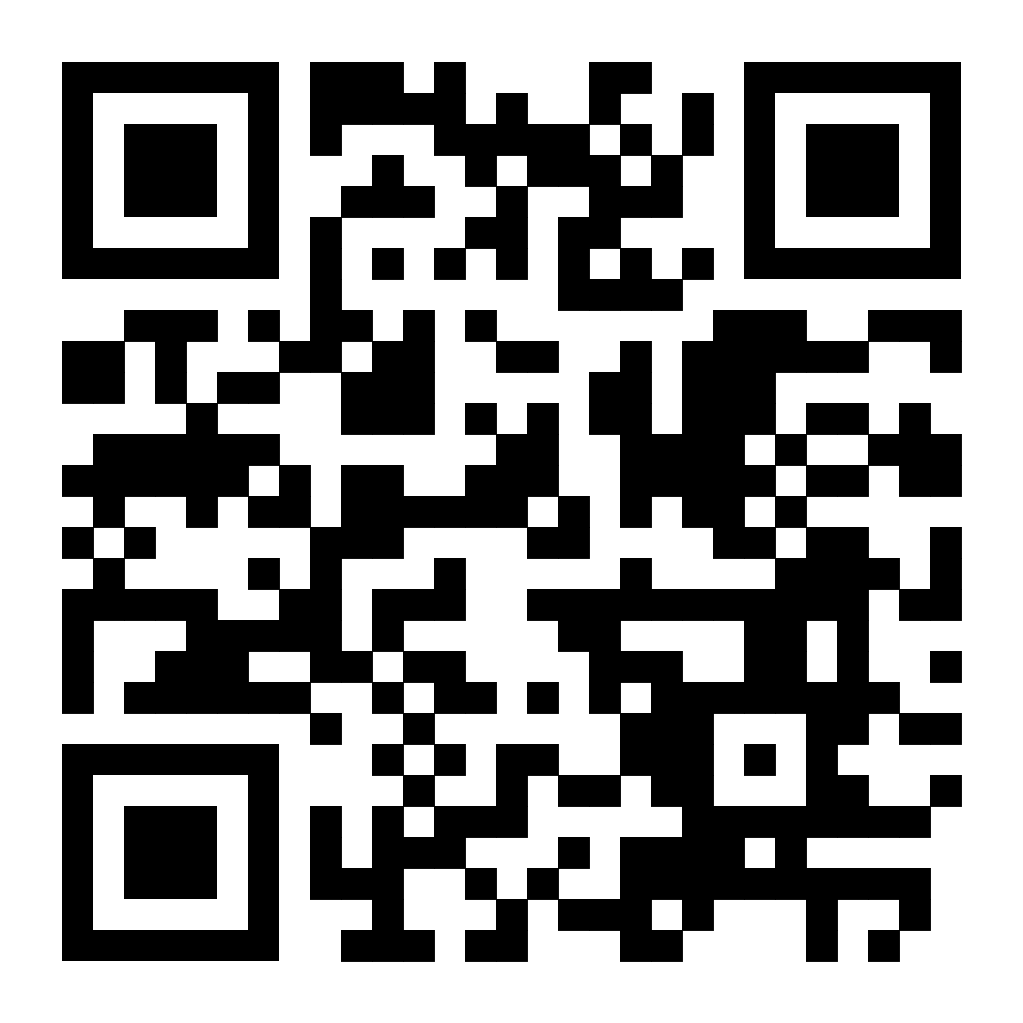 水災和飛蚊傳播疾病水災或傾盆大雨過後如何預防飛蚊傳播疾病之相關資訊Chinese (Traditional) | 繁體中文OFFICIAL